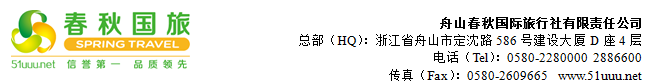 惠民季-面朝大海，春暖花开--大青山、阿德哥、温汤一日游行程单行程安排集合站点费用说明其他说明产品编号GNZS1678680300gK出发地舟山市目的地舟山市行程天数1去程交通无返程交通无参考航班无无无无无产品亮点在春暖花开的日子，邀约一起赏最美花海，坐车游览景区环岛路，漫步在沙滩自我放松，在海边拍摄属于自己的风景，打卡潮流网红阿德哥房车露营基地，更能体验海边温汤，边享受温汤，边赏美景，消除一天的疲惫生活，这是你向往的吗~在春暖花开的日子，邀约一起赏最美花海，坐车游览景区环岛路，漫步在沙滩自我放松，在海边拍摄属于自己的风景，打卡潮流网红阿德哥房车露营基地，更能体验海边温汤，边享受温汤，边赏美景，消除一天的疲惫生活，这是你向往的吗~在春暖花开的日子，邀约一起赏最美花海，坐车游览景区环岛路，漫步在沙滩自我放松，在海边拍摄属于自己的风景，打卡潮流网红阿德哥房车露营基地，更能体验海边温汤，边享受温汤，边赏美景，消除一天的疲惫生活，这是你向往的吗~在春暖花开的日子，邀约一起赏最美花海，坐车游览景区环岛路，漫步在沙滩自我放松，在海边拍摄属于自己的风景，打卡潮流网红阿德哥房车露营基地，更能体验海边温汤，边享受温汤，边赏美景，消除一天的疲惫生活，这是你向往的吗~在春暖花开的日子，邀约一起赏最美花海，坐车游览景区环岛路，漫步在沙滩自我放松，在海边拍摄属于自己的风景，打卡潮流网红阿德哥房车露营基地，更能体验海边温汤，边享受温汤，边赏美景，消除一天的疲惫生活，这是你向往的吗~产品介绍在春暖花开的日子，邀约一起赏最美花海，坐车游览景区环岛路，漫步在沙滩自我放松，在海边拍摄属于自己的风景，打卡潮流网红阿德哥房车露营基地，更能体验海边温汤，边享受温汤，边赏美景，消除一天的疲惫生活，这是你向往的吗~在春暖花开的日子，邀约一起赏最美花海，坐车游览景区环岛路，漫步在沙滩自我放松，在海边拍摄属于自己的风景，打卡潮流网红阿德哥房车露营基地，更能体验海边温汤，边享受温汤，边赏美景，消除一天的疲惫生活，这是你向往的吗~在春暖花开的日子，邀约一起赏最美花海，坐车游览景区环岛路，漫步在沙滩自我放松，在海边拍摄属于自己的风景，打卡潮流网红阿德哥房车露营基地，更能体验海边温汤，边享受温汤，边赏美景，消除一天的疲惫生活，这是你向往的吗~在春暖花开的日子，邀约一起赏最美花海，坐车游览景区环岛路，漫步在沙滩自我放松，在海边拍摄属于自己的风景，打卡潮流网红阿德哥房车露营基地，更能体验海边温汤，边享受温汤，边赏美景，消除一天的疲惫生活，这是你向往的吗~在春暖花开的日子，邀约一起赏最美花海，坐车游览景区环岛路，漫步在沙滩自我放松，在海边拍摄属于自己的风景，打卡潮流网红阿德哥房车露营基地，更能体验海边温汤，边享受温汤，边赏美景，消除一天的疲惫生活，这是你向往的吗~行程详情一、行程安排：名称回程上车时间单价(元/人)回程上车时间单价(元/人)东港普陀区政府东门√07:300√0定海海洋大学南门（城市新境北门）√07:500√0临城公交总站（公交车站牌）√08:100√0费用包含1、用车：空调旅游车，保证一人一座。1、用车：空调旅游车，保证一人一座。1、用车：空调旅游车，保证一人一座。费用不包含注明自理费用注明自理费用注明自理费用预订须知1、此线路为散客组团发班，35个成人报名成团（含35人），如不成团，提前三天通知，根据客人不同需求可选择改期或变更线路；如有异议请报名前提出，否则视为知晓并同意此方案，不便之处，敬请谅解！温馨提示一、乘车（机、船）安全事项退改规则1、订单一经确认后，如遇特殊情况要变更名单，更名手续费20元/人；